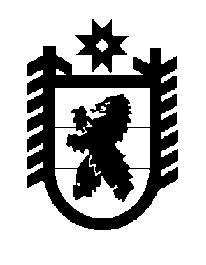 Российская Федерация Республика Карелия    ПРАВИТЕЛЬСТВО РЕСПУБЛИКИ КАРЕЛИЯПОСТАНОВЛЕНИЕот  14 апреля 2016 года № 145-Пг. Петрозаводск О внесении изменений в постановление Правительства 
Республики Карелия от 10 февраля 2016 года № 43-ППравительство Республики Карелия п о с т а н о в л я е т:Внести в Условия предоставления в 2016 году субсидий из бюджета Республики Карелия на поддержку агропромышленного комплекса Республики Карелия, утвержденные постановлением Правительства Республики Карелия от 10 февраля 2016 года № 43-П (Официальный интернет-портал правовой информации (www.pravo.gov.ru), 12 февраля 
2016 года, № 1000201602120009; 28 марта 2016 года, № 1000201603280001), следующие изменения:1) пункт 2 дополнить подпунктом 21 следующего содержания:«21) субсидии на поддержку племенного крупного рогатого скота мясного направления предоставляются сельскохозяйственным товаропроизводителям (за исключением граждан, ведущих личное подсобное хозяйство) при условии приобретения племенного молодняка крупного рогатого скота мясного направления в племенных стадах, зарегистрированных в государственном племенном регистре, исходя из ставки на 1 килограмм живой массы. Ставки субсидии, предусмотренные настоящим подпунктом, определяются Министерством в пределах средств, предусмотренных в бюджете Республики Карелия на указанные цели;»;2) в приложении к Условиям:дополнить пунктом 2.1 следующего содержания:«2.1. Субсидии на поддержку племенного крупного рогатого скота мясного направления:справка-расчет по форме, установленной Министерством; отчетность о финансово-экономическом состоянии товаро-производителей агропромышленного комплекса ежеквартально по формам, утверждаемым Министерством сельского хозяйства Российской Федерации, в сроки, установленные Министерством;копия отчета о движении скота и птицы на ферме за месяц, в котором произошло поступление племенного молодняка крупного рогатого скота, заверенная получателем субсидии;копии платежных документов, подтверждающих в полном объеме оплату приобретения племенного молодняка крупного рогатого скота, заверенные получателем субсидии; копии счетов или счетов-фактур и документов, подтверждающих получение племенного молодняка крупного рогатого скота, заверенные получателем субсидии;копии племенных свидетельств приобретения племенного молодняка крупного рогатого скота, заверенные получателем субсидии.»;пункт 9 дополнить абзацем следующего содержания:«документ (сертификат), подтверждающий сортовые и посевные качества семенного картофеля и (или) семя овощных культур открытого грунта.».           Глава Республики  Карелия                       			      	        А.П. Худилайнен